Keterangan : ED = evaluasi diri, dan AMI = audit mutu internal: Prodi dalam borang ini adalah seluruh komponen yang terlibat dalam pengelolaan prodi yang terdiri dari: Kajur, Sekjur, Ka.Prodi, Sekprodi, Koordinator Praktek Laboratorium, dan UPMF sesuai dengan tugas dan fungsi masing-masing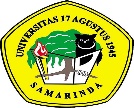 CHECKLIST AUDIT STANDAR PROSES PENGABDIAN KEPADA MASYARAKATCHECKLIST AUDIT STANDAR PROSES PENGABDIAN KEPADA MASYARAKATCHECKLIST AUDIT STANDAR PROSES PENGABDIAN KEPADA MASYARAKATKode/No: FM-PM/STD/SPMI/C.3.01Tanggal berlaku : 25/02/2019Revisi : 01NoPertanyaanPertanyaanBukti DokumenCatatan AuditorEDAMI1Pedoman tertulis tentang pengabdian masyarakat (abdimas) bagi dosen dan mahasiswa:Pedoman tertulis tentang pengabdian masyarakat (abdimas) bagi dosen dan mahasiswa:Buku pedoman abdimas Kemenristekdikti terupdateStandar peneliti1AAdaBuku pedoman abdimas Kemenristekdikti terupdateStandar peneliti1BDalam prosesBuku pedoman abdimas Kemenristekdikti terupdateStandar peneliti1CTidak adaBuku pedoman abdimas Kemenristekdikti terupdateStandar peneliti2Setiap program Abdimas dosen dibuat rencana kegiatanSetiap program Abdimas dosen dibuat rencana kegiatanBuku pedoman abdimas Kemenristekdikti terupdateRencana kegiatan2ASeluruh dosen menyusun rencana kegiatan pengabdian masyarakat	Buku pedoman abdimas Kemenristekdikti terupdateRencana kegiatan2BSebagian dosen menyusun rencana kegiatan pengabdian masyarakatBuku pedoman abdimas Kemenristekdikti terupdateRencana kegiatan2CTidak ada dosen menyusun rencana kegiatan pengabdian masyarakatBuku pedoman abdimas Kemenristekdikti terupdateRencana kegiatan3Pelaksanaan kinerja dosen di bidang pelayanan/pengabdian kepada masyarakat.Pelaksanaan kinerja dosen di bidang pelayanan/pengabdian kepada masyarakat.Laporan abdimas3AAda bukti tentang kinerja dosen di bidang pelayanan/ pengabdian kepada masyarakat yang terdokumentasi dengan lengkap.	Laporan abdimas3BAda bukti tentang kinerja dosen di pelayanan/  pengabdian kepada	masyarakat terdokumentasi sebagianLaporan abdimas3CTidak ada bukti tentang kinerja dosen yang terdokumentasikanLaporan abdimas4Pelaksanaan Monitoring dan evaluasi kinerja dosen dalam kegiatan Pengabdian kepada MasyarakatPelaksanaan Monitoring dan evaluasi kinerja dosen dalam kegiatan Pengabdian kepada MasyarakatLaporan kemajuan Laporan hasil4AKegiatan pengabdian kepada masyarakat terlaksana dan terdokumentasi secara lengkapLaporan kemajuan Laporan hasil4BKegiatan pengabdian kepada masyarakat terlaksana tetapi tidak terdokumentasi secara lengkapLaporan kemajuan Laporan hasil4CKegiatan pengabdian kepada masyarakat tidak terlaksanaLaporan kemajuan Laporan hasil